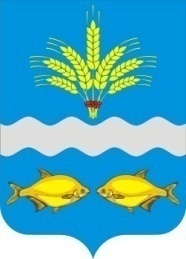 МЕСТНОЕ САМОУПРАВЛЕНИЕ АДМИНИСТРАЦИЯ СИНЯВСКОГО СЕЛЬСКОГО ПОСЕЛЕНИЯ НЕКЛИНОВСКОГО РАЙОНА РОСТОВСКОЙ ОБЛАСТИПОСТАНОВЛЕНИЕ«_12__» __05____2023                                         с. Синявское                                         № 159Об утверждении Положения о кадровом резерведля замещения вакантных должностей муниципальной службы в Администрации Синявского сельского поселенияВ целях формирования кадрового резерва для замещения вакантных должностей муниципальной службы в Администрации Синявского сельского поселения, создания планомерной и комплексной системы мер для замещения вакантных должностей муниципальной службы, персонального продвижения по службе муниципальных служащих, в соответствии со статьей 18 Областного закона от 09.10.2007 №786-ЗС «О муниципальной службе в Ростовской области», Администрация Синявского сельского поселения, ПОСТАНОВЛЯЕТ:1. Утвердить Положение о кадровом резерве для замещения вакантных должностей муниципальной службы в Администрации Синявского сельского поселения согласно приложению.2. Настоящее постановление вступает в силу со дня его официального опубликования и подлежит размещению на официальном сайте Администрации Синявского сельского поселения в сети «Интернет».3. Контроль за исполнением настоящего постановления оставляю за собой.Глава Администрации Синявского сельского поселения                                                                            С.А.ШведовПриложениек постановлениюАдминистрации Синявского сельского поселенияот____________ № _____ПОЛОЖЕНИЕо кадровом резерве для замещения вакантных должностей муниципальной службы в Администрации Синявского сельского поселения1. Общие положения1.1. Кадровый резерв для замещения вакантных должностей муниципальной службы в Администрации Синявского сельского поселения (далее – кадровый резерв) – группа перспективных руководителей и специалистов, отвечающих квалификационным требованиям, предъявляемым к должностям муниципальной службы, прошедших отбор и готовых к замещению вакантных должностей муниципальной службы в аппарате Администрации Синявского сельского поселения.1.2. Кадровый резерв на муниципальной службе (далее - кадровый резерв)  формируется в целях:-обеспечения равного доступа граждан Российской Федерации к муниципальной службе;-своевременного замещения должностей муниципальной службы;-содействия формированию высокопрофессионального кадрового состава муниципальной службы;-содействия должностному росту муниципальных служащих.1.3. Принципами формирования кадрового резерва являются:-добровольность включения муниципальных служащих (граждан) в кадровый резерв;-гласность при формировании кадрового резерва;-соблюдение равенства прав муниципальных служащих (граждан) при их включении в кадровый резерв;-формирование кадрового резерва на конкурсной основе;-учет текущей и перспективной потребности в замещении должностей муниципальной службы;-взаимосвязь должностного роста муниципальных служащих с результатами оценки их профессионализма и компетентности;-персональная ответственность специалиста, в должностные обязанности которого входит кадровая работа (далее специалист по кадровой работе).-за качество отбора муниципальных служащих (граждан) для включения в кадровый резерв и создание условий для должностного роста муниципальных  служащих;-объективность оценки профессиональных и личностных качеств муниципальных служащих (граждан), претендующих на включение в кадровый резерв, с учетом опыта их работы.1.4. Кадровый резерв формируется в соответствии с Реестром муниципальных должностей и должностей муниципальной службы муниципального образования «Синявское сельское поселение».  1.5. Формирование кадрового резерва по аппарату Администрации Синявского сельского поселения, организацию работы с ним осуществляет специалист Администрации Синявского сельского поселения, в должностные обязанности которого входит кадровая работа (далее  ведущий специалист).2. Порядок формирования кадрового резерва2.1. Кадровый резерв формируется по аппарату Администрации Синявского сельского поселения для замещения вакантных должностей муниципальной службы ведущей, старшей и младшей групп из числа муниципальных служащих (граждан) с целью последующего включения в кадровый резерв на муниципальной службе Администрации Синявского сельского поселения, на основании предложений ведущего специалиста.2.2. Кадровый резерв ведется по должностям муниципальной службы по форме, содержащейся в приложении №1 к настоящему Положению.2.3. На каждую должность муниципальной службы в кадровый резерв, как правило, включается по 1-2 кандидата.2.4. В кадровый резерв включаются граждане Российской Федерации, достигшие возраста 18 лет, владеющие государственным языком Российской Федерации, отвечающие квалификационным требованиям к должностям муниципальной службы, установленным в соответствии с Областным законом от 09.10.2007 года № 786-ЗС «О муниципальной службе в Ростовской области».2.5. Объявление о формировании кадрового резерва  размещается на официальном сайте Администрации Синявского сельского поселения в информационно-коммуникационной сети «Интернет» в срок до 20 января ежегодно.В объявлении указываются: место и сроки приема документов, требования, предъявляемые к кандидатам.2.6. В кадровый резерв Администрации Синявского сельского поселения могут быть включены:2.6.1. Граждане, претендующие на замещение вакантной должности муниципальной службы по результатам конкурса на замещение вакантной должности муниципальной службы, с согласия указанных граждан.2.6.2. Муниципальные служащие, претендующие на замещение вакантной должности муниципальной службы в порядке должностного роста по результатам конкурса на замещение вакантной должности муниципальной службы, с согласия указанных муниципальных служащих.2.6.3. Муниципальные служащие по результатам аттестации.2.6.4. Муниципальные служащие, увольняемые с муниципальной службы по основанию,  предусмотренному пунктом 1 или 2  статьи 81 Трудового кодекса Российской Федерации, либо по одному из оснований, предусмотренных пунктами 1,2,7 части 1 статьи 83 Трудового кодекса Российской Федерации.2.7. Включение в кадровый резерв Администрации Синявского сельского поселения, в соответствии с подпунктами 2.6.1 и 2.6.2 пункта 2.6 настоящего раздела производится для замещения вакантных должностей муниципальной службы группы, к которой относится должность муниципальной службы, по которой объявлен соответствующий конкурс. Конкурс проводится по решению главы Администрации Синявского сельского поселения (в том числе при отказе муниципального служащего (гражданина), состоящего в кадровом резерве, от предложенной вакантной должности муниципальной службы или отсутствии кандидатов на ее замещение в кадровом резерве).2.8. Включение в кадровый резерв Администрации Синявского сельского поселения в соответствии с подпунктом 2.6.3 пункта 2.6 настоящего раздела производится для замещения вакантных должностей муниципальной службы группы, определенной аттестационной комиссией Администрации Синявского сельского поселения.2.9. Включение в кадровый резерв Администрации Синявского сельского поселения в соответствии с подпунктом 2.6.4 пункта 2.6 настоящего раздела производится для замещения вакантных должностей муниципальной службы группы, к которой относится последняя замещаемая муниципальным служащим должность муниципальной службы.3. Формирование кадрового резерва 3.1. Формирование кадрового резерва включает:-подбор и изучение кандидатов для включения в кадровый резерв;-включение кандидатов в кадровый резерв.Предложения (приложение № 2 к настоящему Положению) о включении кандидатов в кадровый резерв вносит ведущий специалист Администрации Синявского сельского поселения по кадровой работе, начальник сектора экономики и финансов в соответствии с их компетенцией.3.2. Должностные лица, указанные в пункте 3.1. настоящего Положения, вносят предложения о включении кандидатов в кадровый резерв по собственной инициативе (с согласия гражданина) или на основании письменных заявлений граждан.3.3. Предложения, указанные в пункте 3.1. настоящего Положения, ежегодно, не позднее 1 февраля, передаются ведущему специалисту.3.4. В отношении кандидатов, являющихся муниципальными служащими Администрации Синявского сельского поселения, представляется личное заявление кандидата о включении в резерв, содержащее согласие на изучение его кандидатуры.3.5. В отношении кандидатов, не являющихся муниципальными служащими  Администрации Синявского сельского поселения, представляются следующие документы:-личное заявление, содержащее согласие на изучение его кандидатуры (приложение № 3 к настоящему Положению); -анкета (приложение № 4 к настоящему Положению);-копия документа, удостоверяющего личность;-копия трудовой книжки;-копии документов об образовании, профессиональной переподготовке, повышении квалификации.3.6. Изучение кандидатов для включения в кадровый резерв осуществляется путем: -изучения представленных документов;-собеседования с кандидатом;-сбора и изучения отзывов о кандидате.3.7. При изучении кандидатов для включения в кадровый резерв учитываются:-уровень профессионального образования, полученная специальность (квалификация);-стаж муниципальной службы, опыт работы, а также результаты производственно-хозяйственной, научной, педагогической, общественной и иной деятельности;-профессиональные знания и навыки;-индивидуально-психологические качества.3.8. По результатам изучения составляется заключение, в котором содержится мотивированный вывод о возможности или невозможности зачисления муниципального служащего (гражданина) в кадровый резерв.3.9. Сведения о кандидатах, в отношении которых вынесены положительные заключения, вносятся в кадровый резерв Администрации Синявского сельского поселения. 3.10. По решению главы Администрации Синявского сельского поселения для включения кандидата в кадровый резерв может проводиться конкурс в порядке, установленном для проведения конкурсов на замещение вакантных должностей муниципальной службы.3.11. Кадровый резерв Администрации Синявского сельского поселения ежегодно, не позднее 1 марта, утверждается главой Администрации Синявского сельского поселения по форме, согласно приложению к Положению о кадровом резерве для замещения вакантных должностей муниципальной службы в Администрации Синявского сельского поселения. Кандидаты считаются включенными в кадровый резерв со дня его утверждения.3.12. В отношении лиц, ранее включенных в кадровый резерв и не исключенных из него, предложения о включении в кадровый резерв повторно не направляются, изучение не проводится.3.13. Лица, не включенные в кадровый резерв в очередном году, считаются исключенными из кадрового резерва. В течение года лицо может быть исключено из кадрового резерва по решению главы Администрации Синявского сельского поселения.3.14. Об исключении из кадрового резерва соответствующее лицо должно быть письменно уведомлено.3.15. Нахождение лица в кадровом резерве не является основанием для предоставления, каких либо гарантий, льгот и привилегий, за исключением установленных разделом 4 настоящего Положения.4. Порядок ведения дел лиц, включенных в кадровый резерв4.1. Документы, представленные в отношении кандидатов, после включения в кадровый резерв формируются в отдельное дело.В дело накапливаются все документы, связанные с нахождением лица в кадровом резерве.4.2. Документы в отношении кандидатов, не включенных в кадровый резерв, передаются лицу, внесшему предложение о включении кандидата в кадровый резерв, после чего документы, представленные кандидатом, возвращаются кандидату под роспись.4.3. Дела оформляются и ведутся в порядке, установленном для личных дел муниципальных служащих.4.4. Все документы, хранящиеся в деле лица, включенного в кадровый резерв, в случае его исключения из кадрового резерва возвращаются ему под роспись.5. Организация работы с кадровым резервом5.1. Главный специалист Администрации Синявского сельского поселения по кадровой работе, совместно с начальником отдела экономики и финансов осуществляет планирование карьеры муниципальных служащих, включенных в кадровый резерв, руководство индивидуальной подготовкой лиц, включенных в кадровый резерв.5.2. Подготовка лица, зачисленного в кадровый резерв, проводится по индивидуальному плану (приложение №5  к настоящему Положению), который утверждается соответствующим руководителем. В плане должны быть предусмотрены конкретные мероприятия по приобретению необходимых знаний и навыков.5.3. В индивидуальном плане подготовки лица, включенного в кадровый резерв, могут быть использованы следующие формы работы:-стажировка в должности, на которую он состоит в кадровом резерве;-решение отдельных вопросов, подготовка проектов документов по профилю должности;-изучение законодательства, основ организации управления, экономики, иных предметов (дисциплин) по профилю должности;-получение профессионального образования, повышение квалификации, профессиональная переподготовка;-участие в работе совещаний, семинаров, конференций;-другие формы работы, направленные на подготовку лиц, включенных в кадровый резерв.5.4. Муниципальные служащие Администрации Синявского сельского поселения, включенные в кадровый резерв, имеют право на первоочередное направление на повышение квалификации и обучение за счет средств местного бюджета.5.5. Стажировка лиц, включенных в резерв кадров, осуществляется на основании распоряжений главы Администрации Синявского сельского поселения. На время стажировки работник Администрации Синявского сельского поселения, включенный в резерв кадров, как правило, освобождается от исполнения обязанностей по своей должности.5.6. Главный специалист Администрации Синявского  сельского поселения ежегодно проводит собеседования с лицами, включенными в кадровый резерв, по вопросам их подготовки, а также нахождения в кадровом резерве.5.7. В случае появления вакантной должности, по которой сформирован кадровый резерв, лица, включенные в кадровый резерв по данной должности в первую очередь рассматриваются для ее замещения в соответствии с очередностью их расположения в кадровом резерве.Лицо, включенное в кадровый резерв, отказавшееся от назначения на вакантную должность, исключается из кадрового резерва по данной должности, если отказ не вызван состоянием здоровья данного лица либо членов его семьи, иными уважительными причинами.5.8. Лица, включенные в кадровый резерв, назначаются на должности муниципальной службы в порядке, установленном законодательством о муниципальной службе и трудовым законодательством.5.9. Лица, включенные в кадровый резерв, с их согласия по решению главы Администрации Синявского  сельского поселения могут быть назначены на вакантные должности муниципальной службы. Должность муниципальной службы, на которую лицо может быть назначено, должна быть не выше группы, для замещения которой он состоит в кадровом резерве.5.10. Лица, состоящие в кадровом резерве ежегодно представляют информацию об изменении персональных данных, учет которых осуществляется в ходе работы с кадровым резервом, с приложением копий соответствующих документов.6. Основания для исключения муниципальных служащих (граждан) из кадрового резерва6.1. Основаниями для исключения муниципального служащего  из кадрового резерва являются:6.1.1. личное заявление муниципального служащего;6.1.2. назначение из кадрового резерва на должность муниципальной службы;6.1.3. понижение муниципального служащего в должности муниципальной службы в соответствии со статьей 18 Федерального закона от 02.03.2007 № 25-ФЗ «О муниципальной службе в Российской Федерации»;6.1.4. совершение дисциплинарного проступка, за который к муниципальному служащему применено дисциплинарное взыскание, предусмотренное пунктом 3 части 1 статьи 27 Федерального закона от 02.03.2007 № 25-ФЗ «О муниципальной службе в Российской Федерации»;6.1.5. совершение коррупционного правонарушения;6.1.6. увольнение с муниципальной службы, за исключением увольнения по основанию, предусмотренному пунктом 1 или 2  статьи 81 Трудового кодекса Российской Федерации, либо по одному из оснований, предусмотренных пунктами 1,2,7 части 1 статьи 83 Трудового кодекса Российской Федерации;6.1.7. выявления обстоятельств, препятствующих включению в кадровый резерв (отсутствие гражданства Российской Федерации, недостижение возраста 18 лет, незнание государственного языка Российской Федерации, несоответствие квалификационным требованиям, предъявляемым к должности);6.1.8. предоставления документов, содержащих ложные сведения;6.1.9. поступление предложения ведущего специалиста, начальника сектора экономики и финансов Администрации Синявского сельского поселения об исключении лица из кадрового резерва в связи с нецелесообразностью его нахождения в кадровом резерве;6.1.10. непрерывное пребывание в кадровом резерве более пяти лет.6.2. Основаниями исключения гражданина из кадрового резерва являются:6.2.1. личное заявление гражданина;6.2.2. назначение из кадрового резерва на должность муниципальной службы;6.2.3. смерть (гибель) гражданина либо признание гражданина безвестно отсутствующим или объявление его умершим решением суда, вступившим в законную силу;6.2.4. признание гражданина недееспособным или ограниченно дееспособным решением суда, вступившим в законную силу;6.2.5. наличие заболевания, препятствующего поступлению на муниципальную службу Российской Федерации и подтвержденного заключением медицинской организации;6.2.6. достижение предельного возраста пребывания на муниципальной службе, установленного частью 2 статьи 13 Федерального закона от 02.03.2007 № 25-ФЗ «О муниципальной службе в Российской Федерации»;6.2.7. осуждение гражданина к наказанию, исключающему возможность поступления на муниципальную службу, по приговору суда, вступившему в законную силу;6.2.8. выход гражданина из гражданства Российской Федерации или приобретение гражданства другого государства, если иное не предусмотрено международным договором Российской Федерации;6.2.9. признание гражданина полностью неспособным к трудовой деятельности в соответствии с медицинским заключением, выданным в порядке, установленном федеральными законами и иными нормативными правовыми актами Российской Федерации;6.2.10. применение к гражданину административного наказания в виде дисквалификации;6.2.11. непрерывное пребывание в кадровом резерве более пяти лет.6.2.12. приобретение гражданином статуса иностранного агента.Приложение 1к Положению о кадровом резерве для замещения вакантных должностей муниципальной службы в Администрации Синявского сельского поселенияКАДРОВЫЙ РЕЗЕРВдля замещения вакантных должностей муниципальной службы в Администрации Синявского сельского поселенияПРЕДЛОЖЕНИЕ на включение муниципального служащего в кадровый резерв для замещения вакантных должностей муниципальной службы в Администрации                      Синявского сельского поселенияЯ,______________________________________________________________________________________________________________________________(фамилия, имя, отчество, должность лица, дающего предложение для включения в кадровый резерв Администрации Синявского  сельского поселения)предлагаю  включить  в  кадровый резерв для замещения вакантных должностей муниципальной службы в Администрации Синявского сельского поселения  ________________________________________________________________________________________________________________________________(фамилия,  имя,  отчество  кандидата  для включения в кадровый резерв)Знаю  ____________________________  с___________________________                         (фамилия, и.о.)                                              (период времени)как_____________________________________________________________________________________________________________________________________________________________________________________________________________________________________________________________(сведения  о  профессиональных  достижениях  кандидата  с указанием фактов, конкретных   показателей  и  достигнутых  им  результатов  профессиональной деятельности)Считаю кандидатуру ________________________________________________________________                                                               (фамилия, имя, отчество кандидата)достойной для включения  в  кадровый резерв для замещения вакантных должностей муниципальной службы в Администрации Синявского сельского поселения ___________________    ______________________    __________________             (дата)                                 (фамилия, имя, отчество)                        (подпись)ЗАЯВЛЕНИЕкандидата на включение в кадровый резерв для замещения вакантных должностей муниципальной службы в Администрации Синявского сельского поселения                                                        Главе Администрации Синявского сельского поселения…………….От_________________________________________                                                                 ___________________________________________                                                                                        (Ф.И.О. кандидата)                                                        Проживающей (его) по адресу: ___________________________________________                                                             ___________________________________________Тел.: ______________________________________                                                 Заявление        Прошу  Вас  рассмотреть  мою  кандидатуру  для включения в кадровый резерв для замещения вакантных должностей муниципальной службы в Администрации Синявского сельского поселения на должность_________________________________________________ ________________________________________________________________________.(наименование должности)       С  порядком  формирования  и  подготовки кадровый резерв для замещения вакантных должностей муниципальной службы в Администрации Синявского сельского поселения ознакомлен (а). Согласен (на) на изучение моей кандидатуры.          Прошу принять следующие документы:анкета;копия паспорта;копия трудовой книжки;копии документов об образовании, профессиональной переподготовке, повышении квалификации.подпись (расшифровка подписи)                                           датаАНКЕТА кандидата  на включение в кадровый резерв для замещения вакантных должностей муниципальной службы в Администрации Синявского сельского поселения_______________________________________________________                               (фамилия, имя, отчество)Общие сведения2. Профессиональное образование:(указываются сведения о базовом высшем профессиональном образовании и других полученных высших профессиональных образованиях) 3. Дополнительное образование(переподготовка, специализированные школы, аспирантура, докторантура, стажировки, курсы, семинары, тренинги)4. Профессиональная деятельность в настоящее время5. Выполняемая работа с начала трудовой деятельности (включая учебу в высших и средних специальных учебных заведениях, военную службу, работу по совместительству, предпринимательскую деятельность и т.п.).Примечание. При заполнении данного раздела необходимо именовать организации так, как они назывались в свое время, военную службу записывать с указанием должности и номера воинской части.6. Дополнительные сведения:7. Имеете ли Вы классный чин (воинское или специальное звание), дата присвоения __________________________________________________________________________________________________________________________________________________________________________8. Имеете ли Вы государственные награды, иные награды и знаки отличия _____________________________________________________________________________________                                      (указать какие, в каком году и за что награждены)_____________________________________________________________________________________9. Были ли Вы за границей?  ____________________________________________________________________________________                                                     (указать когда, где, с какой целью)_____________________________________________________________________________________Я, _______________________________________________________________, даю свое согласие на                                 (фамилия, имя, отчество кандидата)сбор, систематизацию, накопление, хранение, обновление, изменение, использование, передачу третьим лицам своих персональных данных для формирования муниципального резерва управленческих кадров.Мне известно, что сообщение о себе в анкете заведомо ложных сведений может повлечь отказ во включении в кадровый резерв Администрации Синявского сельского поселения.На проведение в отношении меня проверочных мероприятий согласен (согласна).______________________________________              _______________________________________                            (подпись)                                                             (инициалы, фамилия)Приложение № 5к Положению о кадровом резерве для замещения вакантных должностей муниципальной службы в Администрации Синявского  сельского поселенияПЛАН
индивидуального развития муниципального служащего и лица, включенного в резерв управленческих кадров Синявского сельского поселения1. Общие сведения о муниципальном служащем и лице, включенном в резерв управленческих кадров муниципального образования2. Подготовка кандидата2.1. Стажировка кандидата 2.1.1. Наименование организации, в которой планируется стажировка______________________________________________________2.2. Профессиональная переподготовка, повышение квалификации2.2.1. Название организации, учебного заведения______________________________________________________________________________________ 2.3. Изучение законодательства, основ организации управления, экономики, иных предметов (дисциплин) по профилю должности;2.4. Участие лица, состоящего в муниципальном резерве, в работе (в подготовке и проведении) семинаров, конференций, совещаний и т.д.2.5.  Решение отдельных вопросов, подготовка проектов документов по профилю должности:  Примечание:          1. Каждый раздел формы плана индивидуального развития кандидата заполняется на отдельном листе.2. План индивидуального развития заполняется ежеквартально по итогам выполнения запланированных мероприятий.«____» _______________ 20__ г.Ф.И.О. и подпись кандидата________________________________________________________________УТВЕРЖДАЮГлава Администрации Синявского сельского поселения_______________С.А.Шведов«__» ____________20__Наименование должностиФамилия, имя отчествоДатарожденияОбразование (когда, что окончил, специальность  
по диплому) Когда и где прошел переподготовку (повышение 
квалификации)Дата назначенияна замещаемую должностьСтаж муниципальной службы123456Основной работникРезерв:1.2.3.Приложение № 2к Положению о кадровом резерве для замещения вакантных должностей муниципальной службы в Администрации Синявского сельского поселенияПриложение № 3к Положению о кадровом резерве для замещения вакантных должностей муниципальной службы в Администрации Синявского сельского поселенияПриложение № 4к Положению о кадровом резерве для замещения вакантных должностей муниципальной службы в Администрации Синявского сельского поселенияДата и место рождения:Дата и место рождения:Контакты:домашний телефонрабочий телефонмобильный телефонE-mailАдрес проживания:Адрес проживания:Контакты:домашний телефонрабочий телефонмобильный телефонE-mailИндекс:Область, район, населенный пункт:Контакты:домашний телефонрабочий телефонмобильный телефонE-mailУлица, дом, квартира: Улица, дом, квартира: Контакты:домашний телефонрабочий телефонмобильный телефонE-mailДата поступленияДата окончанияПолное наименование учебного заведения, факультет, отделение(очное, заочное)Специальность, квалификация, № диплома, дата выдачиТема дипломного проекта:Тема дипломного проекта:Тема дипломного проекта:Тема дипломного проекта:Тема дипломного проекта:Тема дипломного проекта:Тема дипломного проекта:Тема дипломного проекта:Дата началаДата окончанияПолное название (переподготовка, повышение квалификации, аспирантура, семинары, тренинги), 
место проведенияСпециальность, квалификация, № свидетельства, дата выдачиНазвание организации или направление деятельности (для физических лиц), место нахожденияНазвание должности, с какого времени в этой должностиКоличество подчиненныхОсновное направление Вашей работы:Основное направление Вашей работы:Основное направление Вашей работы:Ваши основные профессиональные достижения (в том числе наличие успешно реализованных проектов, опыт организации чего-либо «с нуля»):Ваши основные профессиональные достижения (в том числе наличие успешно реализованных проектов, опыт организации чего-либо «с нуля»):Ваши основные профессиональные достижения (в том числе наличие успешно реализованных проектов, опыт организации чего-либо «с нуля»):Ваши сильные стороны как профессионала:Ваши сильные стороны как профессионала:Ваши сильные стороны как профессионала:Месяц и годМесяц и годДолжность с указанием
организацииАдрес
организации
(в т.ч. за границей)поступленияуходаДолжность с указанием
организацииАдрес
организации
(в т.ч. за границей)Знание компьютерных программ (указать каких)Владение иностранными языками (укажите уровень владения: читаете и переводите со словарем, читаете и можете объясняться, владеете свободно)Участие в деятельности общественных объединений, партий, движений, некоммерческих организаций (наименование организации, период участия в ее деятельности, в каком статусе участвовали)Ваши увлечения, интересы, хоббиИная информация, которую Вы хотите сообщить о себе1.1.Ф.И.О. муниципального служащего и лица, включенного кадровый резерв Администрации Синявского сельского поселения (далее – кандидат)1.2.Наименование должности, предполагаемой к замещению кандидатом                      1.3.Место работы кандидата, замещаемая им     
должность                                 1.4.Образование (когда и какое учебное заведение окончил кандидат, ученая степень, ученое звание)                   1.5.Сведения о получении кандидатом           
дополнительного профессионального         
образования (профессиональная переподготовка и повышение квалификации) за предыдущие 3 года (вид дополнительного профессионального образования, дата, учебное заведение, наименование программы)
№ 
п/п
МероприятиеСроки      
проведения   
стажировкиВид стажировкиРезультаты   
прохождения стажировки
№п/пВид        
дополнительного  
профессионального 
образованияНаправление обученияПродолжительность
обучения     
(количество часов)Вид итогового документа (номер и дата выдачи диплома, сертификата, свидетельства, удостоверения и т.д.)№ 
п/пМероприятиеСроки исполнения
Дата     
проведения  
собеседования 
с кандидатом 
по итогам   
выполнения мероприятия  Результаты выполнения мероприятия№ 
п/пМероприятиеСроки исполненияФорма участияРезультаты выполнения мероприятия№ 
п/пМероприятиеСроки исполнения
Дата     
проведения  
собеседования 
с кандидатом 
по итогам   
выполнения мероприятия  Результаты выполнения мероприятия